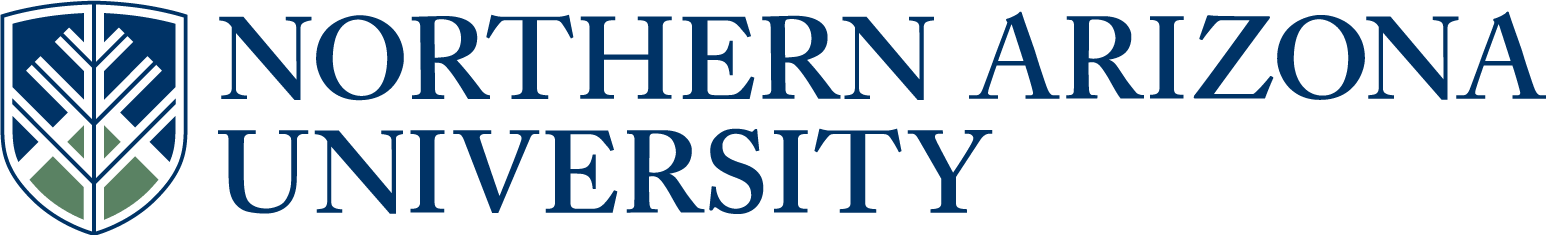 UCC/UGC/ECCCProposal for Course ChangeIf the changes included in this proposal are significant, attach copies of original and proposed syllabi in approved university format.      See upper and lower division undergraduate course definitions.*if there has been a previously approved UCC/UGC/ECCC change since the last catalog year, please copy the approved text from the proposal form into this field.  7.  Justification for course change.BIO was a previous course prereq but was dropped when the EnE program of study changed (eliminated the BIO requirement); we are reinstituting the BIO requirement in the EnE program and therefore want to assure that students have the BIO course prior to taking this course.IN THE FOLLOWING SECTION, COMPLETE ONLY WHAT IS CHANGING9.   Is this course in any plan (major, minor, or certificate) or sub plan (emphasis)? Yes         No                                                                                                                                        If yes, describe the impact.  If applicable, include evidence of notification to and/or response        from each impacted academic unit. Civil Engineering; B.S.E. (elective), Environmental Engineering; B.S.E., Environmental Engineering Minor, Geology BS-Environmental Geology Emphasis (elective), Microbiology BS (elective). 10.  Is there a related plan or sub plan change proposal being submitted?                Yes         No        If no, explain. A plan change proposal for the Environmental Engineering BSE is being submitted concurrently.   See attached notification to SESES. 11.  Does this course include combined lecture and lab components?                       Yes        No                If yes, include the units specific to each component in the course description above.Answer 12-15 for UCC/ECCC only:12.   Is this course an approved Liberal Studies or Diversity course?                        Yes         No          If yes, select all that apply.         Liberal Studies       Diversity         Both   13.   Do you want to remove the Liberal Studies or Diversity designation?                Yes         No         If yes, select all that apply.         Liberal Studies       Diversity         Both      14.   Is this course listed in the Course Equivalency Guide?                                    Yes        No 15.   Is this course a Shared Unique Numbering (SUN) course?                              Yes        No Approved as submitted:                                       Yes      No         Approved as modified:                                         Yes      No  Approved as submitted:                                       Yes      No     Approved as modified:                                         Yes      No  From: Paul Umhoefer 
Sent: Monday, January 27, 2014 5:54 PM
To: Stuart S Galland
Subject: Re: CENE 280We are very likely to be eliminating the ENV Geology emphasis in the near future so no problem.Paul
Paul Umhoefer
Director and Professor of Geology
School of Earth Sciences & Environmental Sustainability
625 S. Knoles Drive
Flagstaff, AZ  86011-0001
928-523-1637 (Director office - call first)
928-523-6464 (research office)From: Stuart S Galland 
Sent: Monday, January 27, 2014 3:42 PM
To: Paul Umhoefer
Subject: CENE 280Hi Paul, This is to notify you that the CECMEE department is proposing to add (BIO 100 or BIO 181) as additional prerequisites for CENE 280.  CENE 280 is an option for the Environmental Geology Emphasis (Geology BS).   Please let me know if you need to make any changes to your plan.Thanks!Scott GallandCurriculum Process AssociateOffice of Curriculum, Learning Design, and Academic Assessment928-523-1753928-699-9147 (cell)scott.galland@nau.edu  FAST TRACK   (Select if this will be a fast track item.  Refer to  Fast Track Policy for eligibility)1.  Course subject and number:CENE 2802.  Units:33.  College:CEFNS4.  Academic Unit:CECMEE5.  Current Student Learning Outcomes of the course.Comprehend key chemical, physical and biological concepts and problem-solving processes in environmental engineering. (A)Apply material balances and mathematical modeling of chemical, physical and biological concepts to problem-solving processes in environmental engineering. (E,K)Show the proposed changes in this column (if applicable).  Bold the proposed changes in this column to differentiate from what is not changing, and Bold with strikethrough what is being deleted.  (Resources & Examples for Developing Course Learning Outcomes)UNCHANGED6.  Current title, description and units. Cut and paste, in its entirety, from the current on-line academic catalog* http://catalog.nau.edu/Catalog/.CENE 280  ENVIRONMENTAL ENGINEERING FUNDAMENTALS (3)Description: A course in environmental engineering fundamentals that applies biological, chemical, and mathematical principles to solve environmental engineering problems using the mass balance approach. Letter grade only. Course fee required.Units: 3Prerequisite: CENE 150, CENE 150L, CHM 152, and MAT 136 with a grade of C or better  Show the proposed changes in this column Bold the proposed changes in this column to differentiate from what is not changing, and Bold with strikethrough what is being deleted.CENE 280  ENVIRONMENTAL ENGINEERING FUNDAMENTALS (3)Description: A course in environmental engineering fundamentals that applies biological, chemical, and mathematical principles to solve environmental engineering problems using the mass balance approach. Letter grade only. Course fee required.Units: 3Prerequisite: (BIO 100 or BIO 181), CENE 150, CENE 150L, CHM 152, and MAT 136 with a grade of C or better  8.  Effective BEGINNING of what term and year?Fall 2014     See effective dates calendar.CURRENTPROPOSEDCurrent course subject and number:Proposed course subject and number:Current number of units:Proposed number of units:Current short course title:Proposed short course title (max 30 characters):Current long course title:Proposed long course title (max 100 characters):Current grading option:letter grade  pass/fail   or both   Proposed grading option:letter grade   pass/fail  or both   Current repeat for additional units:Proposed repeat for additional units:Current max number of units:Proposed max number of units:Current prerequisite:CENE 150, CENE 150L, CHM 152, and MAT 136 with a grade of C or better  Proposed prerequisite (include rationale in the justification): (BIO 100 or BIO 181), CENE 150, CENE 150L, CHM 152, and MAT 136 with a grade of C or better  Current co-requisite:Proposed co-requisite (include rationale in the justification): Current co-convene with:Proposed co-convene with:Current cross list with:Proposed cross list with:FLAGSTAFF MOUNTAIN CAMPUSScott Galland1/28/2014Reviewed by Curriculum Process AssociateDateApprovals:Bridget Bero 1-29-14Department Chair/Unit Head (if appropriate)DateChair of college curriculum committeeDateDean of collegeDateFor Committee use only:UCC/UGC ApprovalDateEXTENDED CAMPUSESReviewed by Curriculum Process AssociateDateApprovals: Academic Unit HeadDateDivision Curriculum Committee (Yuma, Yavapai, or Personalized Learning)DateDivision Administrator in Extended Campuses (Yuma, Yavapai, or Personalized Learning)DateFaculty Chair of Extended Campuses Curriculum Committee (Yuma, Yavapai, or Personalized Learning)DateChief Academic Officer; Extended Campuses (or Designee)Date